Уважаемые родители!!!Тема ближайших двух недель: «Профессии. Орудия труда»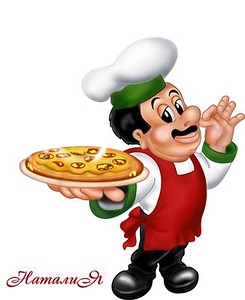  Родителям рекомендуется: — побеседовать с ребенком о том, что на свете есть очень много профессий, спросить его, какие профессии он знает, кем бы он хотел стать, когда вырастет; — спросить у ребенка, что делают люди разных профессий, какую работу они выполняют, какие инструменты и орудия труда им для этого нужны; — рассказать ребенку о своей профессии, о том, где и кем вы работаете, что делаете, какую пользу приносит ваша работа людям;— если есть возможность, отведите ребенка на место вашей работы. Дидактическая игра «Кем ты будешь?» (употребление глаголов будущего времени). Я буду строителем, построю дома. Я буду ... .Дидактическая игра «Назови профессию» (образование существительных с помощью суффикса -щик). Кто носит багаж? — Носильщик. Кто сваривает трубы? — Сварщик. Кто вставляет стекла? — Стекольщик. Кто работает на кране? — Крановщик. Кто кладет камни? — Каменщик. Кто чинит часы? — Часовщик. Кто кроит платье? — Закройщик. И т.д.Дидактическая игра «Назови женские профессии» (словообразование): ткач — ткачиха, повар — ..., воспитатель — ..., учитель — ..., художник — ..., продавец — ..., певец — ..., летчик — ..., пианист — ..., скрипач — ... . Дидактическая игра «Почему так названы?» (сложные слова): рыболов — ловит рыбу, пчеловод — ..., землекоп — ..., лесоруб — ..., трубочист — .... Дидактическая игра «Кто чем работает?» (образование творительного падежа имен существительных): маляр — кистью, землекоп — ..., дворник — ... .Дидактическая игра «Назови действия»: лопатой — копают, иголкой — ..., пилой — ..., топором — …, граблями — ..., кистями — ..., ножницами — ....Дидактическая игра «Кому что нужно для работы» (дательный падеж имен существительных): поварешка нужна повару, письмо нужно ..., метла нужна ..., указка нужна ..., топор нужен ... .Дидактическая игра «Ответь на вопрос» (употребление предлога в).Куда пойдет мама, если нужен врач? Куда ты пойдешь, если нужно сшить платье? Куда нужно пойти, чтобы купить лекарство? хлеб?Дидактическая игра «Подбери родственные слова к слову строить»: стройка, строитель, строительство, строительный, постройка.Дидактическая игра «Подскажи словечко». Дровосеки рубят бор — есть у каждого ... (топор). Папе гвоздь забить помог деревянный ... (молоток). Пыль на полу — подайте ... (метлу). Возле школы все ребята убирают снег ... (лопатой).Отгадайте и выучите одну из загадок  по выбору.Я землю копала — ничуть не устала.А кто мною копал, тот и устал. (Лопата)Толстый тонкого побьет, тонкий что-нибудь прибьет. (Молоток и гвоздь)Листья падают в саду, я их быстренько смету. (Грабли)Ела, ела дуб, дуб. Поломала зуб, зуб. (Пила)Выложить «отгадки» из спичек по образцу.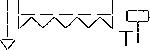 Упражнение для кистей рукПрочитайте ребенку отрывок из стихотворения Д. Родари «Чем пахнут ремесла» и обсудите его:У каждого дела есть запах особый:В булочной пахнет тестом и сдобой.Пахнет маляр скипидаром и краской.Пахнет стекольщик оконной замазкой.Пахнет кондитер орехом мускатным.Доктор в халате — лекарством приятным.Рыхлой землею, полем и лугомПахнет крестьянин, идущий за плугом.Рыбой и морем пахнет рыбак.Только бездельник не пахнет никак.ПОМНИТЕ: ВСЕ ПРОФЕССИИ ВАЖНЫ, ВСЕ ПРОФЕССИИ НУЖНЫ!!!Красят домик маляры для любимой детворы. Если только я смогу, то им тоже помогу.Кулаки опущены вниз. Одновремено поднять вверх кисти рук, раздвигая в стороны пальцы.